Sunday 4 JUNE 2023	                                                                   	            Psalter: Week IOUR LADY OF LOURDES AND SAINT CECILIAParish Administrator: Mgr Francis JamiesonLandline: 01258 452051 Mobile: 07826 732493Hospital RC Chaplains:Dorchester:  Fr Barry Hallett 01305 255198; Poole: Deacon Declan McConville 01202 442167 Newsletter:  newsletterblandfordcatholics@yahoo.co.ukWebsite:  blandfordcatholics.orgPlymouth Diocesan Trust Registered Charity No. 213227Please keep in your prayers:   Father Robert; Ruby Cooper,  Iris Bell; Christopher; Noreen Breadmore; Christina and John Morley;  Leeah, Marjorie’s daughter;  Sandra, Teresa and Tom’s niece;  Father Tom, and all at the Care Home where he is chaplain; and all families of those suffering at this time.MASS INFORMATION CORRECT AT TIME OF PUBLISHING BUT MAY BE SUBJECT TO CHANGE AT SHORT NOTICEORDINARY TIME YEAR 1Saturday June 3  NO Latin MASS  St Charles Lwanga and Companions, Martyrs (Mem)5.30 pm Vigil Mass of Sunday SUNDAY June 4  THE MOST HOLY TRINITY 9.00am HOLY MASSMonday June 5  St Boniface, Missionary and Martyr (Mem), Patron of the Diocese9.10am Morning Prayers 9.30am HOLY MASS   Tuesday June 6  St Norbert  6.10pm Evening Prayers 6.30pm HOLY MASSWednesday June 79.10am Morning Prayers 9.30am HOLY MASSThursday June 89.10am Morning Prayers 9.30am HOLY MASSFriday June 9 St Ephrem, Doctor of the Church, Martyr; St Columba 9.10am Morning Prayers 9.30am HOLY MASSfollowed by BenedictionSaturday June 109.30am Traditional Latin Mass5.30 pm Vigil Mass of Sunday SUNDAY June 11  CORPUS CHRISTI 9.00am HOLY MASSPLEASE NOTE  There will be NO Latin Mass on Saturday 3rd June.There will be a collection for the Sick and Retired Clergy Fund at the Two Sunday Masses.WEEKLY OFFERINGS £336.70. Thank you to everyone who contributed.  APF MISSION BOXES – If you hold a Red Box for the APF please bring it to church and leave it in the sacristy - PLEASE DO NOT LEAVE IT AT THE BACK OF THE CHURCH.  The contents of each box will be counted and the amount will be recorded on the bottom of the box, please ensure your name is on the box before you bring it to church, so that the box can be returned to you after counting.  A date will be given in the newsletter when the counting will take place.  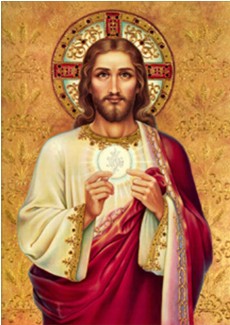 This Sunday, June 4th we have two children receiving Holy Communion for the first time, Peter and Lenka.  Please pray for them both as they take this important step, and do your best to be there to encourage and pray for them. Next week, Thursday, June 8th., is the Feast of Corpus Christi, the Body and Blood of Christ.  There will be only one Mass that day, at 9.30am, because we shall also celebrate it on the following Sunday, June 11th.  After the 9am Mass on Sunday we shall process  down the outside of the church to the garden and, if the weather is good, have Benediction outside on the parish hall steps.With blessings on every one of our parish family,  Father Francis   ANY OTHER BUSINESS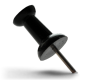 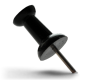 POLITE NOTICE!  If you should use the hall, please leave it as you would wish to find it. ISOBEL has a few ornaments for sale and there will be a table in the hall after Sunday Mass.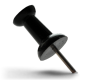 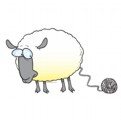 KNIT & NATTER  Next meeting in the Hall on Tuesday  6 June (2-4pm).  All crafters welcome! Christina  I have been given a Garmin satnav, all new and still in the box.  I have one already, and if anyone would like this then you will be most welcome, so just let me know.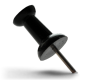 Father Francis- submitted by Tom and Teresa.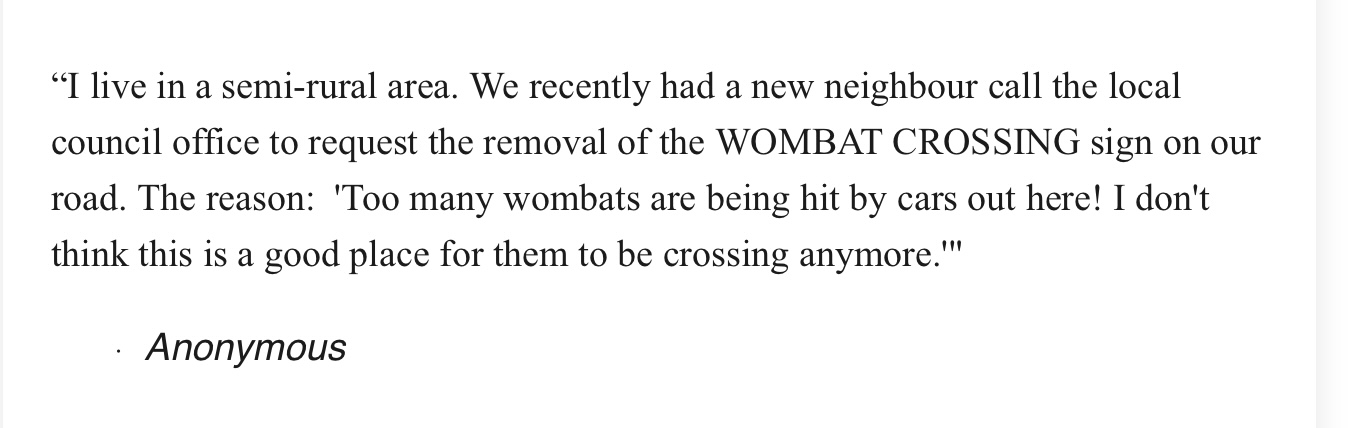 The heart of our good Mother Mary is all love and mercy.  She desires nothing else but our happiness.  We need only have recourse to her and we will be heard. - St Jean Vianney